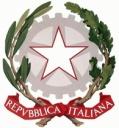 Ministero dell’ Istruzione dell’Università e della RicercaUfficio Scolastico Regionale del LazioISTITUTO STATALE DI ISTRUZIONE SUPERIORE“Enrico Mattei”Anno Scolastico 2021/2022REGISTROCorso di recupero di _____________________Docente: _______________________________Classi: ______________________     Alunni iscritti n° ____Da _________ a _________ per complessive ore n° ___Professionale RMRC05701VLiceo RMPS05701ATecnico RMTD057016RMIS05700X - Distretto 30°Via Settevene Palo Nuova snc00052 CERVETERI (RM)c.f. 91038340583www.enricomattei.edu.itTel. 06 9943575Fax 06 9943564RMIS05700X@istruzione.itRMIS05700X @pec.istruzione.itAlunniAlunniclassedatadatadatadatadatadatadatadatadatadata123456789101112131415161718192021222324252627282930PROGRAMMAZIONE DEL CORSOStudenteClasseDataArgomento svoltoStudenteGiudizio RELAZIONE FINALERELAZIONE FINALEData,  Data,  Visto: Il Dirigente ScolasticoIl Docente del corso………………………………………………………………